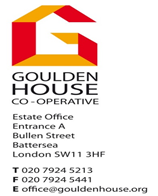 AGENDAAnnual General Meeting: Monday 22nd July 2019 - 7:00pm    Community Room, Entrance B Goulden House 1.  Minutes of last AGM (31st July 2018) corrections and approval2.  Matters arising3.  Approval of Audited Accounts 2018/194.  Re-appointment of auditors5.  Building Improvement 6.  Maintenance update7.  Staffing update8.  Election of Management Committee Members * 9.  AOB:Planned tree surgery 10.  Date of next meeting*  Nomination and proxy forms enclosed should be returned to the   office by close of business on 15th July at the latest.